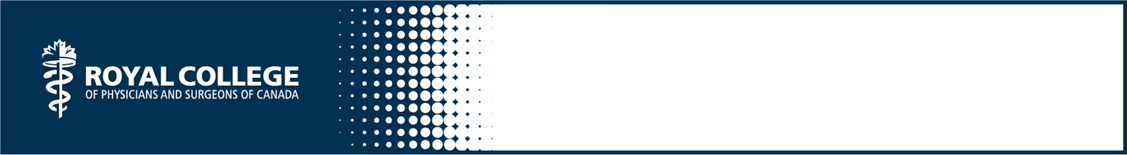 Managing people and resources in the CanMEDS Leader RoleThe unmodified content below was created for the CanMEDS Teaching and Assessment Tools Guide by S Glover Takahashi, M Chan, D Dath and B Wong and is owned by the Royal College of Physicians and Surgeons of Canada. You may use, reproduce and modify the content for your own non-commercial purposes provided that your modifications are clearly indicated and you provide attribution to the Royal College.  The Royal College may revoke this permission at any time by providing written notice.  NOTICE:  The content below may have been modified from its original form and may not represent the opinion or views of the Royal College.Instructions for Assessor:As Leaders, physicians engage in the stewardship and management of health care people and resources. With practice and feedback these competencies can be developed over time. Using the form below, please help this resident physician gain insight into his/her skills by providing valuable confidential feedback.Rest assured this information will be shared with the physician in aggregate form and for the purposes of helping the physician improve his/her leadership competencies.Please return this form in a confidential manner to ____________________________Learner’s Name: __________________________Postgraduate year (PGY): ___________________Place a check mark in your answer for each item.Indicate all that apply. I am a:	Health professional team member (including co-resident)	Resident supervisor	Faculty	Other, please describeDegree of Interaction	I had considerable interaction with this learner	I had occasional interaction with this learnerFeedback FORM – managing people and resourcesComments:Please return this form to: _______________________#The resident...1Neveror verypoorly2Occasionallyor needsto improve3Satisfactory4Consistently5Highly skilledNotable tocomment1.Ensures his/her understanding of work and timelines2.Identifies the priority tasks and timelines3.Establishes steps and sequence to deliver needed outcomes on time4.Shares work through effective delegation5.Assigns people important activities6.Communicates and clarifies with people about progress7.Coaches peoples’ progress and supports success8.Flexibly modifies plans with new, emerging situations9.Deploys or redeploys people with new, emerging situations10.Uses tools and resources effectively to achieve outcomes11.Demonstrates careful consideration of effects and efficient use of limited system resources12.Demonstrates consideration of benefits and costs to the individual, system, risk management13.Explains and engages patient in decisions that reflect stewardship14.Applies evidence and processes to achieve cost appropriate care15.Supports others in their stewardship decisionsOverall rating1Very poorleader2Weakleader3Competentleader4Strongleader5Highly skilledleaderAreas of strengthAreas for improvement1. 1.2.2.3.3.